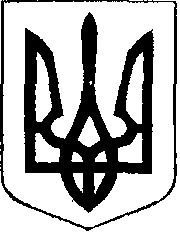                                                У К Р А Ї Н А            Жовківська міська рада  Жовківського району Львівської області	53-а сесія VIІ-го демократичного скликання 				         РІШЕННЯВід                              2020р.    № _______	м. Жовква Про надання дозволу ТзОВ «Маркет трейдсервіс»   на розробку  детального планутериторії по зміні цільового призначення частини земельної ділянки з будівництва та обслуговування багатоквартирного житлового  будинку для будівництва Громадського центру  з надання послуг населенню по вул. Львівській в м.Жовкві.            Розглянувши лист ТзОВ «Маркет трейдсервіс» та долучені документи,  керуючись  ст.ст. 12, 39 Земельного Кодексу України, ст.ст.19,24 Закону України «Про регулювання містобудівної діяльності», ст.31 Закону України “Про місцеве самоврядування в Україні”, Жовківська міська радаВ И Р І Ш И Л А:            1. Надати дозвіл ТзОВ «Маркет трейдсервіс»  на розробку  детального плану території по зміні цільового призначення частини земельної ділянки з будівництва та обслуговування багатоквартирного житлового  будинку  для будівництва Громадського центру  з надання послуг населенню  по вул. Львівській в м.Жовкві, за кошти заявника.           2. Виконкому міської ради виступити замовником  детального планутериторії земельної ділянки в м.Жовква по вул.Львівській.            3. Контроль за виконанням даного рішення покласти на депутатську комісію з питань регулювання земельних відносин, архітектури  та будівництва.Міський голова						Петро Вихопень